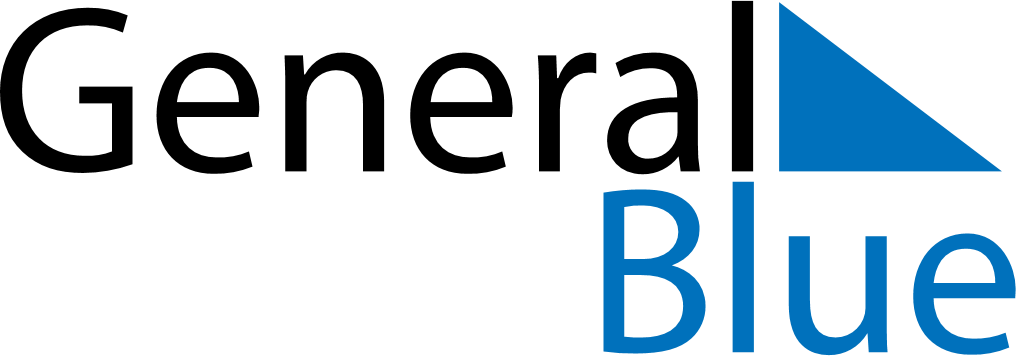 October 2024October 2024October 2024October 2024October 2024October 2024Le Theil-Bocage, FranceLe Theil-Bocage, FranceLe Theil-Bocage, FranceLe Theil-Bocage, FranceLe Theil-Bocage, FranceLe Theil-Bocage, FranceSunday Monday Tuesday Wednesday Thursday Friday Saturday 1 2 3 4 5 Sunrise: 8:02 AM Sunset: 7:42 PM Daylight: 11 hours and 39 minutes. Sunrise: 8:04 AM Sunset: 7:40 PM Daylight: 11 hours and 36 minutes. Sunrise: 8:05 AM Sunset: 7:38 PM Daylight: 11 hours and 32 minutes. Sunrise: 8:06 AM Sunset: 7:36 PM Daylight: 11 hours and 29 minutes. Sunrise: 8:08 AM Sunset: 7:34 PM Daylight: 11 hours and 25 minutes. 6 7 8 9 10 11 12 Sunrise: 8:09 AM Sunset: 7:32 PM Daylight: 11 hours and 22 minutes. Sunrise: 8:11 AM Sunset: 7:29 PM Daylight: 11 hours and 18 minutes. Sunrise: 8:12 AM Sunset: 7:27 PM Daylight: 11 hours and 15 minutes. Sunrise: 8:14 AM Sunset: 7:25 PM Daylight: 11 hours and 11 minutes. Sunrise: 8:15 AM Sunset: 7:23 PM Daylight: 11 hours and 7 minutes. Sunrise: 8:17 AM Sunset: 7:21 PM Daylight: 11 hours and 4 minutes. Sunrise: 8:18 AM Sunset: 7:19 PM Daylight: 11 hours and 0 minutes. 13 14 15 16 17 18 19 Sunrise: 8:20 AM Sunset: 7:17 PM Daylight: 10 hours and 57 minutes. Sunrise: 8:21 AM Sunset: 7:15 PM Daylight: 10 hours and 53 minutes. Sunrise: 8:23 AM Sunset: 7:13 PM Daylight: 10 hours and 50 minutes. Sunrise: 8:24 AM Sunset: 7:11 PM Daylight: 10 hours and 46 minutes. Sunrise: 8:26 AM Sunset: 7:09 PM Daylight: 10 hours and 43 minutes. Sunrise: 8:28 AM Sunset: 7:07 PM Daylight: 10 hours and 39 minutes. Sunrise: 8:29 AM Sunset: 7:06 PM Daylight: 10 hours and 36 minutes. 20 21 22 23 24 25 26 Sunrise: 8:31 AM Sunset: 7:04 PM Daylight: 10 hours and 33 minutes. Sunrise: 8:32 AM Sunset: 7:02 PM Daylight: 10 hours and 29 minutes. Sunrise: 8:34 AM Sunset: 7:00 PM Daylight: 10 hours and 26 minutes. Sunrise: 8:35 AM Sunset: 6:58 PM Daylight: 10 hours and 22 minutes. Sunrise: 8:37 AM Sunset: 6:56 PM Daylight: 10 hours and 19 minutes. Sunrise: 8:38 AM Sunset: 6:54 PM Daylight: 10 hours and 16 minutes. Sunrise: 8:40 AM Sunset: 6:53 PM Daylight: 10 hours and 12 minutes. 27 28 29 30 31 Sunrise: 7:42 AM Sunset: 5:51 PM Daylight: 10 hours and 9 minutes. Sunrise: 7:43 AM Sunset: 5:49 PM Daylight: 10 hours and 5 minutes. Sunrise: 7:45 AM Sunset: 5:47 PM Daylight: 10 hours and 2 minutes. Sunrise: 7:46 AM Sunset: 5:46 PM Daylight: 9 hours and 59 minutes. Sunrise: 7:48 AM Sunset: 5:44 PM Daylight: 9 hours and 56 minutes. 